PRESSE-INFORMATIONRONAL GROUP erhält «5 Star Award» von Kia
Härkingen/Schweiz, 22.05.2019 – Die RONAL GROUP, einer der weltweit führenden Hersteller von Leichtmetallrädern für Automobile und Nutzfahrzeuge, wurde als erster europäischer Zulieferer in den exklusiven «5-Sterne-Kreis» der besten Lieferanten der Hyundai Motor Group aufgenommen. Am 16. April fand die Verleihung des Preises am Kia Motors Slovakia Standort in Žilina statt.   Der «5 Star Award» ist eine der höchsten Auszeichnungen, die die Hyundai Motor Group an Lieferanten zu vergeben hat. Im Rahmen einer Feier wurde der Preis nun von Vertretern der RONAL GROUP in Empfang genommen. Ausgezeichnet wurde das Werk der RONAL GROUP in Jelcz, Polen, das für das erfolgreiche Auditing den Quality Award erhielt. Im Oktober 2012 startete die bedeutende Zusammenarbeit der RONAL GROUP mit dem koreanischen Automobilhersteller-Konzern. «Für mich und das ganze Team ist es eine äußerst positive Nachricht, dass wir mit dem «5 Star Award» honoriert werden und wir sind stolz, dass wir diesen als erster Lieferant in Europa erhalten. Die Auszeichnung unterstreicht unseren Anspruch, allen Kunden jederzeit die besten Produkte und den bestmöglichen Service zu bieten», so Patrick Lämmli, Vice President Sales bei der RONAL GROUP.Mehr Informationen unter:
www.ronalgroup.comÜber die RONAL GROUPDas Unternehmen mit Hauptsitz in Härkingen, Schweiz, gehört zu den bedeutendsten Herstellern von Leichtmetallrädern für Pkw und Nutzfahrzeuge. Als langjähriger Partner der Automobilindustrie erfüllen alle Räder die strengen Anforderungen der Fahrzeughersteller. Das Unternehmen ist kontinuierlich gewachsen und steht für Kundennähe, Innovationskraft und Qualitätsarbeit. Die RONAL GROUP beschäftigt weltweit über 8.000 Mitarbeiterinnen und Mitarbeiter und feiert in diesem Jahr ihr 50-jähriges Jubiläum.PressekontaktRONAL GROUPViktoria WenzTelefon: +41 62 389 07 38E-Mail: media@ronalgroup.comhttps://media.ronalgroup.com/Bildunterschrift:Nahmen den Award freudig entgegen (v.l.n.r.): Patrick Lämmli, Marcin Frydel, Jacek Cyrwus und Luca Massalin von der RONAL GROUP.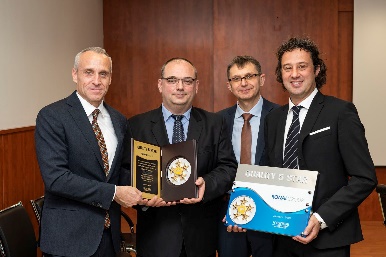 